Sunday BulletinsIf you would like to give the bulletin in memory of a loved one or in thanksgiving of an event in your life please call the parish office (834-2336) to book a date.2021 EnvelopesYour 2021 contribution envelopes are available at the registration desk.  If you currently do not have envelopes but would like to contribute financially to our parish in this way please email the office sjtetopsail@nfld.net or call 834-2336. A reminder that we also have the option of Pre-Authorized payment or e-transfer. To find out more about these options please call the office. Queen’s College AppealIn consultation with the Executive Archdeacons of each of the Anglican Diocese in Newfoundland and Labrador, the Finance Committee of Corporation has decided to postpone the Queen’s College Appeal until the Fall of 2021. We all recognize and appreciate the current financial pressures. Thank you for your support in the past, we look forward to your support in the fall, and we certainly appreciate donations at any time.  You can contribute to Queen’s College by Donating on line at https://www.canadahelps.org/en/dn/16498, Mailing a cheque to 210 Prince Philip Drive, Suite 3000, St. John’s, NL A1B 3R6, or Call the General office (709 753-0116) to use your credit card. Tax receipts will be issued for all donations.Welcome to the Anglican Parish ofSt. John The EvangelistConception Bay South, NewfoundlandFebruary 7, 2021www.stjohntheevangelistnl.comFacebook: SJTE Topsail Twitter: @StJohnEvangOffice email:  sjtetopsail@nfld.net Office phone number: (709) 834-2336Priest-in-Charge Email: archdeacon.gregory@anglicanenl.netCell: (709) 325-2366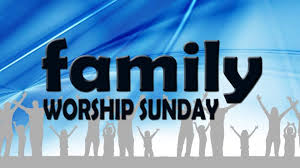 The Bulletin is given to the Glory of GodIn and Loving Memory of:Beatrice, Shirley & Buck EasonByLinda & FamilyOur Parish Mission Statement We believe in nurturing a community of faith dedicated to inclusion, support and sharing the story of God's love with all people regardless of the stage of their spiritual journeyCANDLEMAS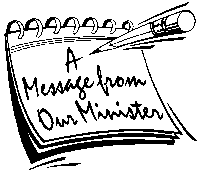 Dear Friends in Christ,Today we celebrate Candlemas, a very old traditional Christian festival that commemorated: 1) The ritual purification of Mary forty days after the birth of her Son; and 2) The Presentation of our Lord Jesus Christ in the Temple.  The actual feast day is February 2nd.Candlemas is a festival of light.  By the middle of the fifth century candles were lit to symbolize that Jesus was the Light, the Truth, and the Way.  The early Christians made a big celebration out of Candlemas, especially new converts.  This particular feast of The Presentation of our Lord Jesus Christ in the Temple was also called Candlemas because that was the day on which the year’s supply of candles for the church were blessed.The service begins with the blessing of candles followed by a liturgical procession.  Traditionally the church would meet somewhere apart from the church building and then process to the place of worship with lighted candles singing hymns and psalms commemorating Christ’s entrance into the Temple.  Once the candles were blessed, they were then lit during the singing of the Nunc Dimittis, i.e., the words of old Simeon from the Gospel for today.  The procession made its way to the Altar followed by more prayers and the singing of the Gloria in Excelsis.  The service would continue with the Liturgy of the Word followed by the Liturgy of the Eucharist.  Candles were sometimes lit again at the end of the service while people processed out of the church.Candlemas is truly a wonderful celebration recognizing Jesus as the Light of the World.  However, let us not forget that we are “children of the light,” commissioned to “let our light shine before others that they may see our good works and glorify our Father in heaven.”  Unfortunately, because of the Covid-19 restrictions and protocol much of what would make this service a great and joyful celebration, like singing, and the procession, and the handling of candles, etc, we are not permitted to do.  But what is more important is it’s meaning for us as his followers.  Jesus is the Light of the World, and we are “children of the Light,” committed to his service of love.																	In His Service,					Archdeacon Greg+Tri-Diocesan IntercessionsParish of Bay d’EspoirRector – The Rev. Hubert VallisParish of Bay de VerdePriest-in-Charge – The Rev. Michael CarruthersThe SickMichael, Salem, Paul, Horace, Michael C, Randy S, Eleanor M., Fred T.				****A donation has been given to the Glory of God and in Loving Memory of a dear friend:  Elizabeth MorrisBy Kelvin, Marg & FamilyA donation has been given to the Glory of God and in Loving Memory of John HillierBy Maurice & Loretta O’BrienA donation has been given to the Glory of God and in Loving Memory of John HillierBy Philip & Stephanie GavellA donation has been given to the Glory of God and in Loving Memory of John G. HillierBy Philip & Stephanie Gavell